Datos personalesNOMBRE: Pilar Soledad Santos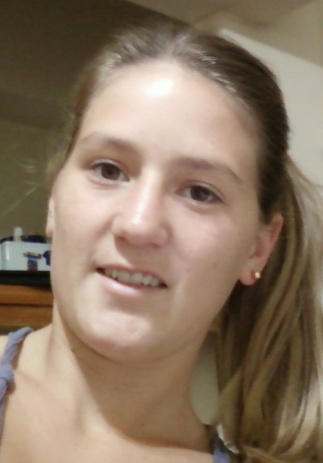 DNI: 35 076 082ESTADO CIVIL: soltera.CELULAR: 03468 15 533846DIRECCIÓN: Sarmiento 380 PB, Rosario-Santa Fe.EMAIL: santos.pilarsoledad@gmail.comMATRÍCULA: 986-02Resumen académico y profesional2012: Traductora Técnico-Científica y Literaria en Inglés. Instituto Superior Part. Inc. Nro. 9123 “San Bartolomé”.Traductorado Público Nacional en Inglés. Universidad del Centro Educativo Latinoamericano (UCEL). En curso.2008: Egresada de Juan XXIII 8163 “Economía y Gestión de las Organizaciones”.Experiencia laboral2012: Clases particulares de inglés.Traducción de textos legales.5/6/10 – 21/6/10: Traducción y edición de varios textos del inglés al español para el IRB Junior WorldChampionship. CursosRealizados“Jornada de traducción jurídica” a cargo de Ricardo Chiesa, con una duración de 8 horas reloj.“Jornadas de Actualización Profesional sobre Traducción, Análisis del Discurso, Género y Lenguaje Inclusivo” en la Facultad de Lenguas y Estudios Extranjeros de la Universidad de Belgrano, Ciudad de Buenos Aires, República Argentina, a cargo de Dra. María Marta García Negroni, Prof. Alejandro Parini, Dra. Diana Maffía, Lcda. Myriam Pelazas, Trad. Púb. Ana Cizmich.“Jornadas de Capacitación Profesional: Español neutro para subtitulado y doblaje” a cargo de Trad. Mara Campbell.“Cómo Traducir e Interpretar lo Técnico, sin ser un Técnico” a cargo de Trad. Silvia Bacco (Disertante) y Trad. María Gabriela Morales.Curso de traducción de protocolos de ensayos clínicos (español e inglés)”, a cargo del médico y traductor de textos médicos Pablo Mugüerza Pecker (curso de siete horas).  SoftwareSDL TRADOS 2007SDL STUDIO 2011 (licencia original).SDLX  2007Microsoft Office Word 2007Microsoft Office Excel 2007Microsoft Office PowerPoint 2007Internet ExplorerAptitudes interpersonalesResponsable, trabajadora y muy dedicada a mi trabajo. Siempre dispuesta a incorporar conocimientos.Habilidad para el trabajo en equipo.Capacidad para cumplir con las fechas de entrega de los trabajos. 